ΒΕΒΑΙΩΣΗ ΚΥΚΛΟΦΟΡΙΑΣ ΕΡΓΑΖΟΜΕΝΟΥCertification to step out for workΟ/Η εργαζόμενος/η full name of employee________________________________________
του father name 				________________________________________
της εταιρείας/φορέα employer name or self employed 	________________________________
με αριθμό ταυτότητας passport number	____________________________________________

είναι απαραίτητο να μετακινείται εντός των ορίων της περιφέρειας it is necessary to step put withn of the borders of village 		________________________________________

για λόγους εργασίας που αφορούν στην for reasons that concern : [	]	ίδια εταιρεία / φορέα the above employer	[	]	άλλη εταιρεία / φορέα με or other company of the above employer: Επωνυμία employer/company name: ________________________________________
Ονοματεπώνυμο υπεύθυνου Full name of legal reperesnative : _____________________________
Τηλέφωνο υπεύθυνου phone number of legal representative :  _____________________________ Μεταξύ των ωρών during the hours:

_____ π.μ. am	και	_____ π.μ. am
_____ μ.μ. pm 	και	_____ μ.μ. pm


Η ταυτοπροσωπία του ανωτέρου εργαζομένου/ης θα γίνεται με την επίδειξη της ταυτότητάς του/της.Verification of employee will take place by presenting your passport or the ID card.Υπογραφή signature …………………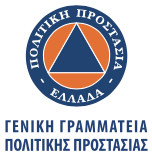 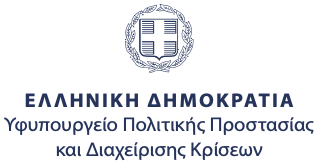 